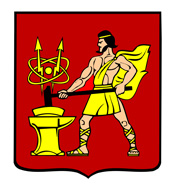 АДМИНИСТРАЦИЯ  ГОРОДСКОГО ОКРУГА ЭЛЕКТРОСТАЛЬМОСКОВСКОЙ   ОБЛАСТИПОСТАНОВЛЕНИЕ20.10.2023 № 1417/10О признании объекта аварийным и подлежащим сносуВ соответствии с Федеральным законом от 06.10.2003 № 131-ФЗ «Об общих принципах организации местного самоуправления в Российской Федерации», Градостроительным кодексом Российской Федерации, Уставом городского округа Электросталь Московской области,   на основании заключения строительно-технической экспертизы № 25-Ю/23 по итогам обследования технического состояния  строительных конструкций нежилого здания ДК им. Горького,  с кадастровым номером 50:46:0000000:302,  Администрация городского округа Электросталь Московской области ПОСТАНОВЛЯЕТ:1. Признать нежилое здание ДК им. Горького, с кадастровым номером 50:46:0000000:302, расположенное на земельном участке с кадастровым номером 50:46:0010201:46 по адресу: Московская область, г Электросталь, ул. Корешкова, д 2 аварийным и подлежащим сносу.2. Муниципальному казенному учреждению «Строительство, благоустройство и дорожное хозяйство» организовать работы по сносу объекта.3. Разместить настоящее постановление на официальном сайте городского округа Электросталь Московской области www.electrostal.ru.4. Настоящее постановление вступает в силу со дня его подписания.5. Контроль за исполнением настоящего постановления возложить на заместителя
Главы Администрации городского округа Электросталь Московской области Денисова В.А.Первый заместитель ГлавыАдминистрации городского округа 						              О.В. Печникова